Pohádka K. J. Erbena: Divotvorný zámekCílem pracovního listu je seznámit děti s pohádkou K. J. Erbena a procvičovat si aktivní naslouchání. Video je doplněné obrazovým materiálem, který pomáhá lepší orientaci. V pracovním listu děti pracují s předvídáním děje, zápornou postavou příběhu i závěrem.Divotvorný zámek________________________________________________________Před tím, než si video pustíte, napište, o čem podle názvu videa a ilustrace pohádka podle vás bude?Název pohádky: _______________________________________________________…………………………………………………………………………………………………………………….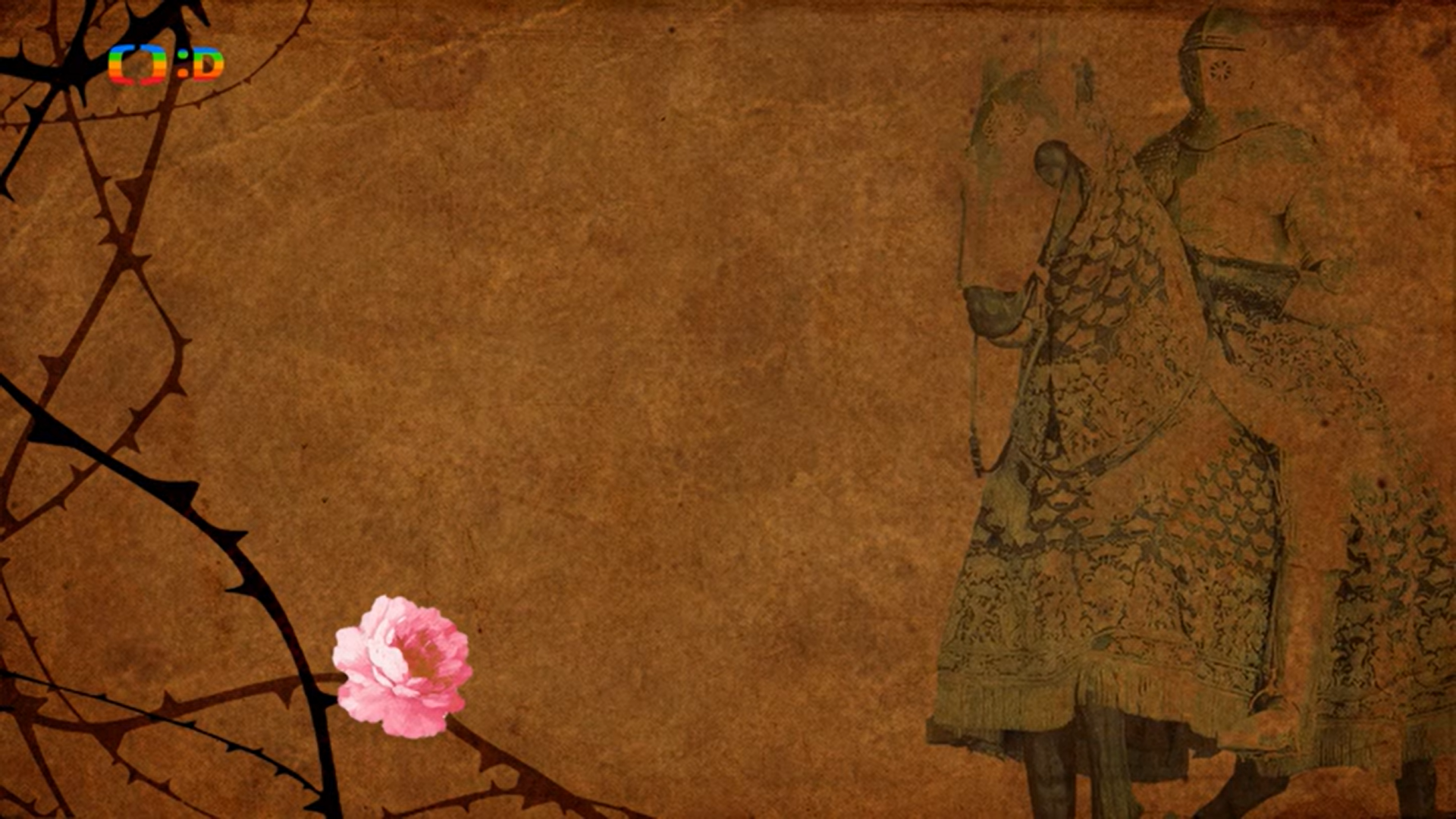 …………………………………………………………………………………………………………………….Nakreslete pouze ta zvířátka, která v pohádce vystupují.Vyplatilo se hlavnímu hrdinovi, že zachránil tato zvířátka? Proč?Kdo je v pohádce záporná postava? Zdůvodněte.………………………………………………………………………………………………………………………………………………………………………………………………………………………………………………………………………………………………………………………………………………………………………A všechno dobře dopadlo a pohádky je konec. Jak to vlastně dopadlo?………………………………………………….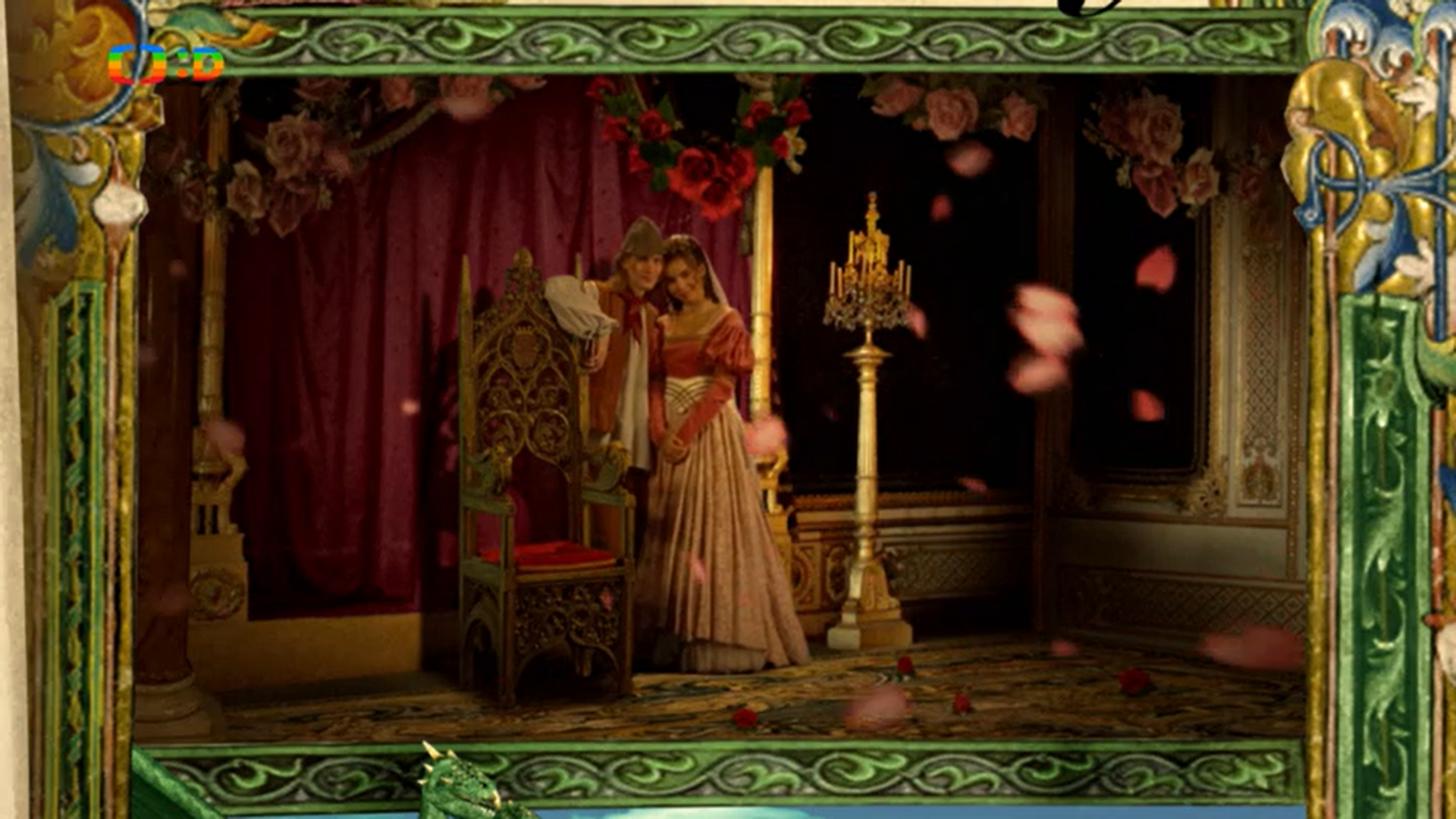 …………………………………………………………………………………………………………………………………………………………………………………………………………………….Odhadli jste na začátku podle názvu a ilustrace děj pohádky?Co jsem se touto aktivitou naučil/a:………………………………………………………………………………………………………………………………………………………………………………………………………………………………………………………………………………………………………………………………………………………………………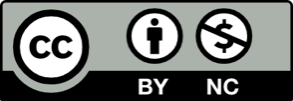 pesmyškočkarybahad